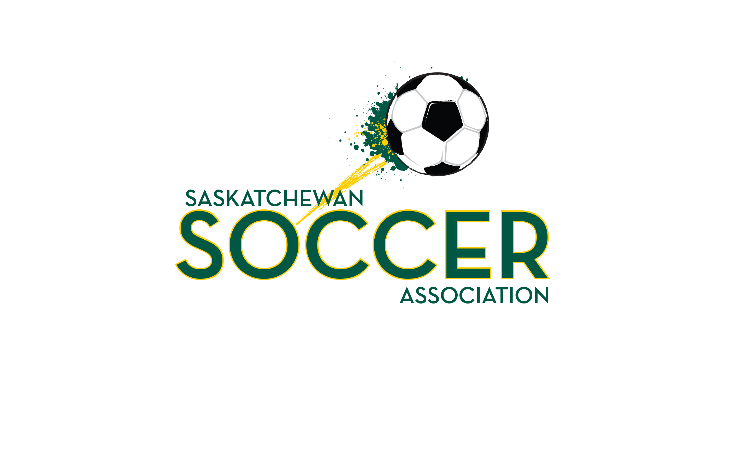 Saskatchewan Soccer Association Volunteer of the YearTERMS OF THE AWARDThe Saskatchewan Soccer Association (SSA) Volunteer of the Year Award is awarded to an individual in recognition of an outstanding contribution and/or achievement that he or she has made during the past year.The contribution/achievement will have been exemplified in one or more of the following ways:strong community involvementwas consistently a person on whom others could count onprovided exceptional or extraordinary volunteer serviceinspired others to volunteerThe Volunteer of the Year Award may be presented to an individual who in the same year has also been presented with a recognition award in one of the player, coach, official or volunteer categories.Nominations, including the Volunteer of the Year Award will be reviewed and winner selected by the SSA’s Awards and Recognition Committee.  The SSA may add names to the list of nominations, although preference will be given to nominations submitted by the soccer community.Volunteer recognition is a vital part of the ongoing programs and activities of the SSA. The soccer community is asked to take the time to think of individuals who have made outstanding contributions to soccer in Saskatchewan so that they can be recognized by the SSA and its membership.Nominations may originate from a team, coach, manager, referee, player, club, association, or the general public and must be signed by the nominator. Please forward completed Nomination Form (below), a photo of the nominee, and supporting letters to:Mail: Saskatchewan Soccer Assoc.300-1734 Elphinstone St. Regina, SK       S4T 1K1Email: ea@sasksoccer.comThe deadline for receipt of the nomination is January 15th of any given year.Saskatchewan Soccer Association Volunteer of the Year NOMINATION FORMDeadline for receipt of Nomination Form: January 15th of any given yearPART I – NOMINEE/NOMINATOR INFORMATIONNOMINEE INFORMATIONName:		___________________________________________________________Address:	___________________________________________________________Telephone: 	_________________________ (Home) _____________________ (Cell)Email: 		____________________________________________________________Member Organization: ____________________________________________NOMINATOR INFORMATIONName:		____________________________________________________________Address:	____________________________________________________________		____________________________________________________________Email: 		____________________________________________________________Telephone: 	__________________________ (Res.) ____________________ (Business)I have/will be informing the above named nominee of this submitted nomination:Yes □      No □Signature of Nominator	_____________________________________________Date of Nomination		_____________________________________________PART II – VOLUNTEER ACHIEVEMENT1.	Describe the extraordinary or outstanding volunteer contribution of the nominee as it relates to the criteria for nomination.	______________________________________________________________	______________________________________________________________	______________________________________________________________	______________________________________________________________	______________________________________________________________	_____________________________________________________________	_____________________________________________________________	_____________________________________________________________	______________________________________________________________	______________________________________________________________	______________________________________________________________	______________________________________________________________	______________________________________________________________	______________________________________________________________	______________________________________________________________	______________________________________________________________2.	Outline other volunteer involvement and contributions outside of soccer.	______________________________________________________________	______________________________________________________________	______________________________________________________________	______________________________________________________________	______________________________________________________________3.	How did the volunteer inspire others?	______________________________________________________________	______________________________________________________________	______________________________________________________________	______________________________________________________________	______________________________________________________________4.	Additional comments.  	______________________________________________________________	______________________________________________________________	______________________________________________________________	______________________________________________________________	______________________________________________________________Nomination Checklist (All pieces are required to complete the nomination):□ Completed Nomination Form□ Photo of the Nominee□ Letter of Support (One is required, and more are encouraged)